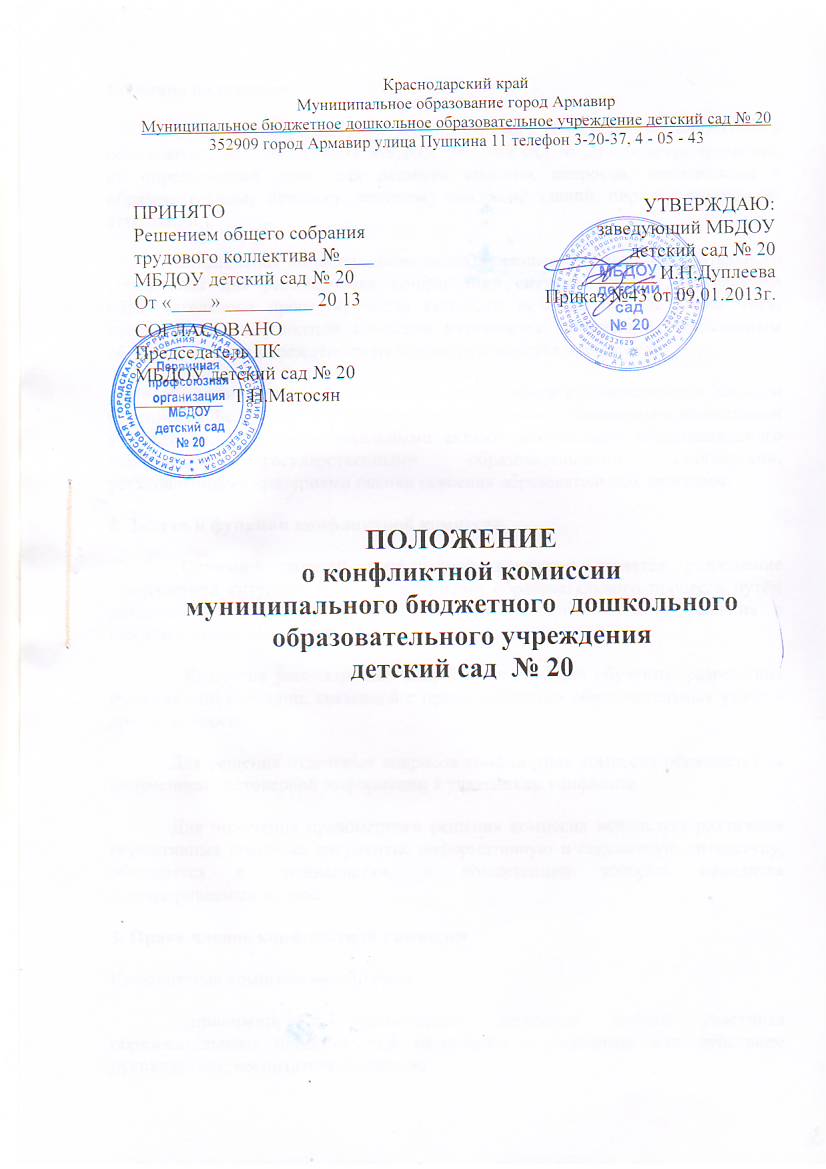 I. ОБЩИЕ ПОЛОЖЕНИЯ.               Конфликтная комиссия муниципального бюджетного дошкольного общеобразовательного учреждения создается временно, на определенный срок, для решения спорных вопросов, относящихся к образовательному процессу, текущему контролю выполнения основной общеобразовательной программы, порядку проведения аттестации педагогов.              Конфликтная комиссия назначается решением совета образовательного учреждения для рассмотрения конфликтной ситуации между участниками образовательного процесса и на период  проведения аттестации педагогов; число членов комиссии нечетное, но не менее трех; председатель комиссии назначается заведующим  из сотрудников ДОУ.               Конфликтная комиссия в своей деятельности руководствуется Законом Российской Федерации «Об образовании», типовым положением о дошкольном образовательном учреждении, уставом и локальными актами образовательного учреждения, государственными образовательными стандартами, установленными критериями оценки освоения образовательных программ. II.ЗАДАЧИ И ФУНКЦИИ КОНФЛИКТНОЙ КОМИССИИ.                Основной задачей конфликтной комиссии является разрешение конфликтной ситуации между участниками образовательного процесса путем доказательного разъяснения принятия оптимального варианта решения в каждом конкретном случае.                Комиссия рассматривает вопросы организации обучения по индивидуальному плану, программе:•    разрешение конфликтной ситуации, связанной с непосредственной образовательной деятельностью педагогов, этикой и корректностью  между сотрудниками ДОУ;•    вопросов об объективности оценки  при аттестации педагогов.Для решения отдельных вопросов конфликтная комиссия обращается за получением достоверной информации к участникам конфликта.Для получения правомерного решения комиссия использует различные нормативные правовые документы, информационную и справочную литературу, обращается к специалистам, в компетенции которых находится рассматриваемый вопрос.                      III. ПРАВА ЧЛЕНОВ КОНФЛИКТНОЙ КОМИССИИ.Конфликтная комиссия имеет право:•    принимать к рассмотрению заявления любого участника образовательного процесса при несогласии с решением или действием руководителя, воспитателя, сотрудника;•    принять решение по каждому спорному вопросу, относящемуся к ее компетенции (обжалование принятого решения возможно в муниципальном отделе управления образованием);•    запрашивать дополнительную документацию, материалы для проведения самостоятельного изучения вопроса;•    рекомендовать приостанавливать или отменять ранее принятое решение на основании проведенного изучения при согласии конфликтующих сторон;•    рекомендовать изменения в локальных актах образовательного учреждения с целью демократизации основ управления.IV. ОБЯЗАННОСТИ ЧЛЕНОВ КОНФЛИКТНОЙ КОМИССИИ.Члены конфликтной комиссии обязаны:•    присутствовать на всех заседаниях комиссии;•    принимать активное участие в рассмотрении поданных заявлений в устной или письменной форме;•    принимать решение по заявленному вопросу открытым голосованием (решение считается принятым, если за него проголосовало большинство членов комиссии при присутствии не менее двух третей ее членов);•    принимать своевременно решение, если не оговорены дополнительные сроки рассмотрения заявления;•    давать обоснованный ответ заявителю в устной или письменной форме в соответствии с пожеланием заявителя.V. ОРГАНИЗАЦИЯ ДЕЯТЕЛЬНОСТИ КОНФЛИКТНОЙ КОМИССИИ.Заседания конфликтной комиссии оформляются протоколом.Утверждение членов комиссии и назначение ее председателя оформляются приказом по общеобразовательному учреждению.Протоколы заседаний конфликтной комиссии сдаются вместе с отчетом за учебный год совету образовательного учреждения и хранятся в документах совета три года.